附件1全省危货驾驶员大比武活动工作群二维码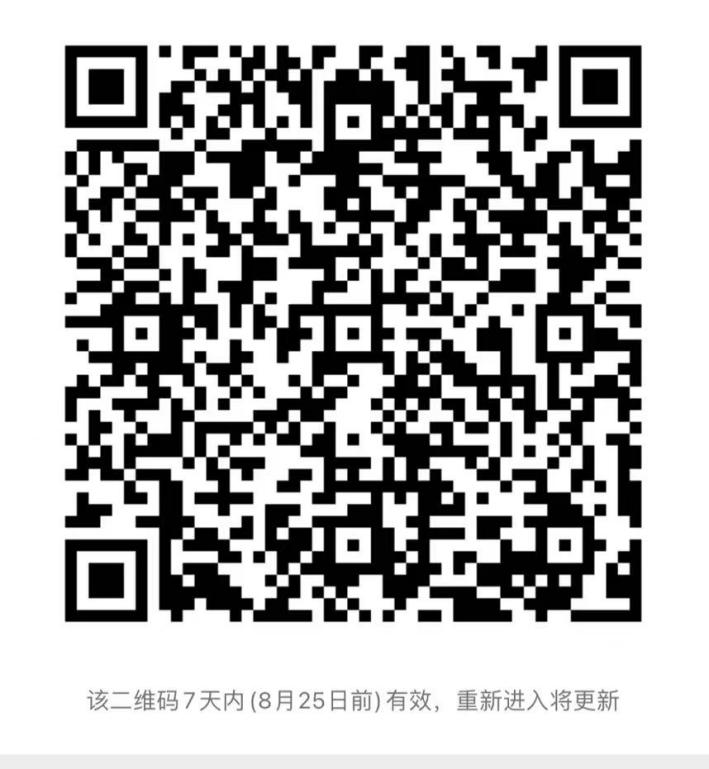 附件2危货驾驶员安全应急处置能力大比武活动参赛选手报名表注：请9月6日前将盖章版（PDF格式）报送邮箱：ysjhuoyunchu@163.com附件3        市代表队参赛回执注：请务必于9月6日前报送电子邮箱：ysjhuoyunchu@163.com姓名性别民族照片选手类别驾驶员▢        押运员▢驾驶员▢        押运员▢驾驶员▢        押运员▢驾驶员▢        押运员▢驾驶员▢        押运员▢照片从业资格证号年龄照片所属企业照片企业地址邮编工作年限联系方式微信号企业参赛意见                         企业盖章                         2022年  月  日                         企业盖章                         2022年  月  日                         企业盖章                         2022年  月  日                         企业盖章                         2022年  月  日                         企业盖章                         2022年  月  日                         企业盖章                         2022年  月  日地市组委员会推荐意见        交通运输主管部门盖章     2022年  月  日            交通运输主管部门盖章     2022年  月  日            交通运输主管部门盖章     2022年  月  日            交通运输主管部门盖章     2022年  月  日            交通运输主管部门盖章     2022年  月  日            交通运输主管部门盖章     2022年  月  日    备注地市（盖章）地市（盖章）总人数通讯地址通讯地址E-mail名  称姓  名性  别身份证号单位职  务电话领  队驾驶员押运员驾驶员押运员